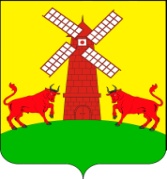 СОВЕТ УПОРНЕНСКОГО СЕЛЬСКОГО ПОСЕЛЕНИЯ 
ПАВЛОВСКОГО РАЙОНАРЕШЕНИЕот 26.12.2016                                                                                           № 39/72 хутор УпорныйОб утверждении прейскуранта гарантированного перечня услуг по погребению, оказываемых на территории Упорненского сельского поселения Павловского района на 2017 год         В соответствии с пунктом 22 статьи 14 Федерального Закона от 6 октября 2003 года № 131-Ф «Об общих принципах организации местного самоуправления в Российской Федерации», Законом Краснодарского края от              4 февраля 2004 года № 666-КЗ «О погребении и похоронном деле в Краснодарском крае», Совет Упорненского сельского поселения Павловского района  р е ш и л:Утвердить прейскурант гарантированного перечня услуг по погребению, оказываемых на территории Упорненского сельского поселения Павловского района (приложение № 1).Контроль за исполнение настоящего решения возложить на постоянную комиссию по финансам, бюджету, налогам и инвестиционной политике (Горбань).Организацию выполнения настоящего решения возложить на администрацию Упорненского сельского поселения.Решение вступает в силу со дня его обнародования, но не ранее 1 января 2017 года.Глава Упорненского сельского поселения Павловского района                                                                                            Б.В.Тыщенко